发展与知识产权委员会(CDIP)第十四届会议2014年11月10日至14日，日内瓦WIPO大会关于CDIP相关事项的决定秘书处编拟的文件要回顾的是，WIPO大会在2013年9月23日至10月2日举行的第四十三届会议上，要求发展与知识产权委员会(CDIP)在其第十二届和第十三届会议上对“落实CDIP任务规定”和“落实协调机制”进行讨论(见文件WO/GA/43/22和CDIP/12/5)。据此，这两个事项在分别于2013年11月18日至21日和2014年5月19日至23日举行的CDIP第十二届和第十三届会议上得到了讨论。委员会做出了以下决定，载于CDIP第十三届会议主席总结第12段：“委员会讨论了‘WIPO大会关于CDIP相关事项的决定’(文件CDIP/12/5)。委员会未能就这些事项达成一致意见。因此，委员会请大会允许其在第十四届和第十五届会议上继续进行讨论，并在2015年就这两个事项向大会作出汇报和提出建议。”WIPO大会在2014年9月22日至30日举行的第四十六届会议上，在审议文件WO/GA/46/10中所载的“关于发展与知识产权委员会(CDIP)相关事项的决定”时，批准了委员会的上述请求。请发展与知识产权委员会(CDIP)就大会的上述决定采取行动。[文件完]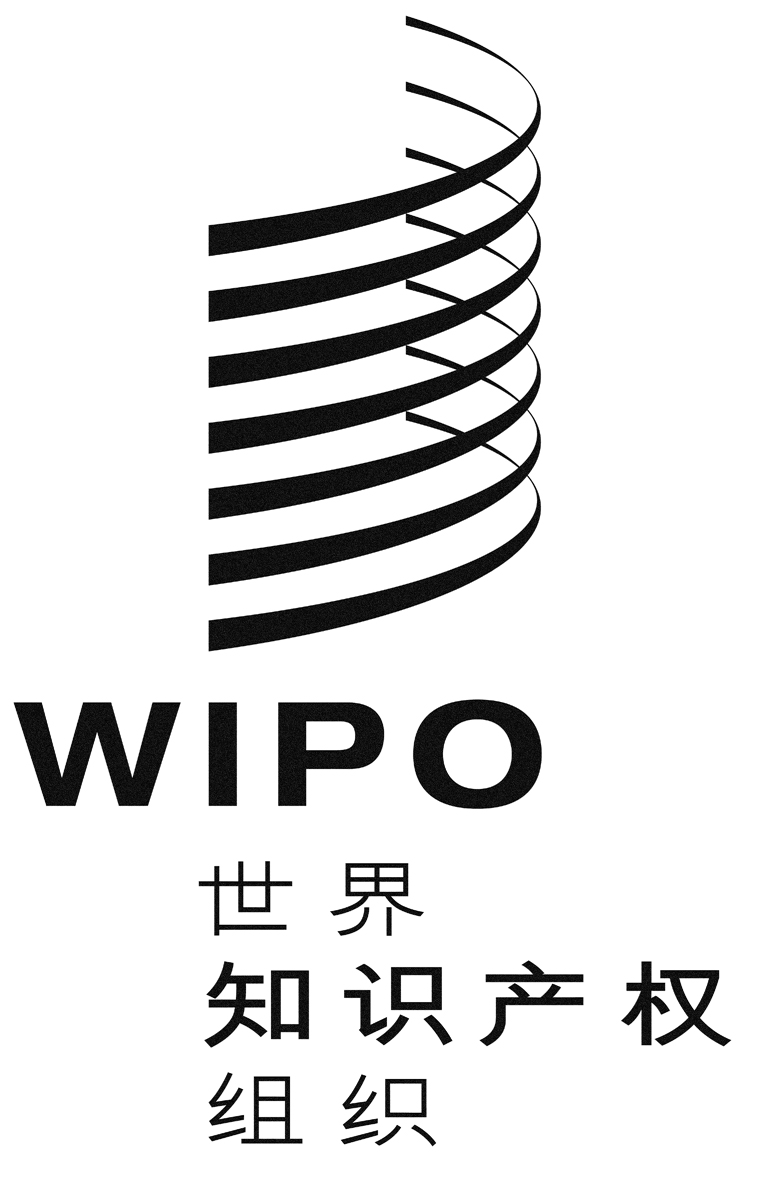 CCDIP/14/11CDIP/14/11CDIP/14/11原 文：英文原 文：英文原 文：英文日 期：2014年10月1日  日 期：2014年10月1日  日 期：2014年10月1日  